Saginaw Bay Watershed Conservation PartnershipSponsorsThis project would not be possible without the generous support of multiple sponsors. Our current sponsors are as follows: Platinum Sponsors ($100,000+)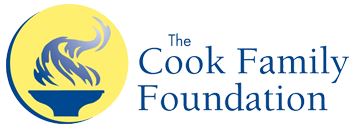 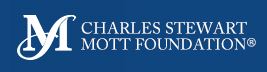 Gold Sponsors ($25,000-$99,999)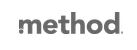 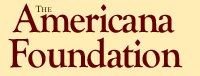 Silver Sponsors ($10,000-$24,999)Coca Cola FoundationBronze Sponsors ($1,000-$9,999)CISCO SeedsCooperative Elevator CompanyCrop Production ServicesDow AgroSciences, LLCHelena Chemical CompanyMichigan Milk Producers AssociationMichigan SugarPOET-Caro BiorefiningStar of the West Milling Co. The AndersonsWilbur EllisFor more information on the Saginaw Bay Watershed Conservation Partnership, visit http://nature.ly/saginawRCPP